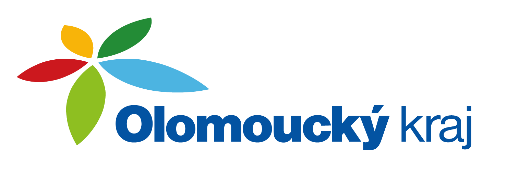 Program:ZahájeníPodpora mezinárodních výměnných pobytů mládeže a mezinárodních vzdělávacích programů v roce 2023 – vyhodnocení 2. kola žádostíPravidla Podpory polytechnického vzdělávání a řemesel v Olomouckém krajiRůznéUsnesení, závěrZápis:Program Výbor jednomyslně schválil navržený program zasedání. Podpora mezinárodních výměnných pobytů mládeže a vzdělávacích programů v roce 2023 – vyhodnocení 2. kola žádostíKomentář podal Mgr. Gajdůšek, MBA. Uvedl, že uvedený program zahrnuje čtyři oblasti podpory:Oblast podpory 1 – Výjezd dětí a mládeže do zahraničíOblast podpory 2 – Organizace výměnného pobytu pro děti, žáky a studenty ze zahraničních partnerských škol a školských zařízeníOblast podpory 3 – Kofinancování mezinárodních vzdělávacích programůOblast podpory 4 – Realizace programu Mezinárodní cena vévody z EdinburghuV rozpočtu Olomouckého kraje je na Podporu mezinárodních výměnných pobytů mládeže a mezinárodních vzdělávacích programů v roce 2023 alokována částka 500 000 Kč.Cílem Podpory mezinárodních výměnných pobytů mládeže a mezinárodních vzdělávacích programů v roce 2023 je podpora realizace mezinárodních výměn mládeže ze škol a školských zařízení zřizovaných Olomouckým krajem s mládeží ze zahraničních partnerských škol a školských zařízení, a to včetně akcí a projektových aktivit realizovaných v rámci programu Erasmus+ či v rámci vzdělávacích projektů realizovaných s podporou významných mezinárodních nadačních fondů (Visegrádský fond, Česko-německý fond budoucnosti apod.). Podpora je dále poskytována na kofinancování výjezdu jednotlivce, skupiny dětí a mládeže ze škol a školských zařízení zřizovaných Olomouckým krajem do zahraničí za účelem realizace mezinárodní výměny, reprezentace školy na mezinárodní soutěži, mezinárodní přehlídce a na realizaci programu Mezinárodní ceny vévody z Edinburghu.Žadatelé měli v rámci 2. kola přijímání žádostí možnost podávat žádosti v termínu od 3. 5. 2023 do 17. 5. 2023. V tomto termínu bylo přijato 11 žádostí o podporu a 10 z nich splnilo pravidla pro poskytnutí podpory. Jedna žádost byla vyřazena proto, že si škola v dané oblasti podpory o příspěvek žádala již v 1. kole. V souladu s pravidly maximální výše podpory na jednu akci/projekt činí 20 000 Kč. V případě realizace akce/projektu v rámci oblasti podpory 1 a oblasti podpory 2 se školou či školským zařízením z partnerského regionu Olomouckého kraje lze žádat maximální výši podpory 40 000 Kč. V oblasti podpory č. 4 je stanovena maximální výše podpory 9 500 Kč.Celková požadovaná výše příspěvků činí 159 510 Kč, což převyšuje zůstatek alokace o 85 010 Kč. Po diskuzi výbor doporučil samospráným orgánům ke schválení vyhodnocení programu Podpory mezinárodních výměnných pobytů mládeže a mezinárodních vzdělávacích programů v roce 2023 dle Přílohy č. 1 zápisu a doporučil Radě Olomouckého kraje vyčlenit v rozpočtu kraje finanční zdroje na dofinancování žádostí žadatelů o poskytnutí podpory v rámci programu Podpory mezinárodních výměnných pobytů mládeže a mezinárodních vzdělávacích programů v roce 2023.Pravidla Podpory polytechnického vzdělávání a řemesel v Olomouckém kraji  Výbor projednal materiál ve věci Podpory polytechnického vzdělávání a řemesel v Olomouckém kraji.V rámci Podpory polytechnického vzdělávání a řemesel v Olomouckém kraji jsou poskytována stipendia na vybrané obory vzdělání žákům učňovských oborů vzdělání a žákům technických oborů vzdělání ukončených maturitní zkouškou.Cílem Podpory polytechnického vzdělávání a řemesel v Olomouckém kraji je finanční podpora středních škol se sídlem na území Olomouckého kraje bez ohledu na jejich zřizovatele, které poskytují výchovu a vzdělávání na území Olomouckého kraje ve vybraných oborech vzdělání s cílem:  zvýšit zájem žáků o studium vybraných, dlouhodobě perspektivních učebních oborů s vysokou uplatnitelností na trhu práce;podporovat aktivity vedoucí ke zvýšení počtu žáků v technických oborech vzdělání zakončených maturitní zkouškou perspektivních na trhu práce;motivovat žáky k lepším výsledkům v oblasti chování i vzdělávání;podporovat trh práce zajištěním dostatku kvalifikované pracovní síly 
v uvedených oborech.Olomoucký kraj bude ve školním roce 2023/2024 podporovat celkem 48 oborů vzdělání, z toho 30 učebních oborů a 18 technických oborů zakončených maturitní zkouškou.Rada Olomouckého kraje dne 9. 12. 2019 usnesením č. UR/78/48/2019 schválila v rámci Podpory polytechnického vzdělávání a řemesel v Olomouckém kraji zavedení stipendií pro žáky středních škol na Jesenicku. Stipendium je určeno žákům maturitních i učebních oborů vzdělání středních škol na Jesenicku, vyjma žáků oborů vzdělání Gymnázium a Gymnázium se sportovní přípravou. Hlavním cílem Jesenického stipendia je podpořit zvýšení počtu žáků ve středních školách na Jesenicku a zvýšit motivaci žáků ke vzdělávání v tomto regionu.Stipendium je poskytováno od školního roku 2020/2021. Každý žák prvního ročníku střední školy na Jesenicku, jenž nastoupil přímo ze základní školy, obdrží jednorázový finanční příspěvek:ve výši 5 000 Kč, v případě studia oboru vzdělání, který není podporován v rámci Podpory polytechnického vzdělávání a řemesel v Olomouckém kraji nebove výši 5 000 Kč, v případě studia oboru vzdělání, který je podporován v rámci „Podpory polytechnického vzdělávání a řemesel v Olomouckém kraji“, přičemž 2 000 Kč v rámci Podpory polytechnického vzdělávání a řemesel v Olomouckém kraji – Jesenické stipendium a 3 000 Kč v rámci Podpory polytechnického vzdělávání a řemesel v Olomouckém kraji.V rámci pravidel došlo v letošním roce k úpravě spočívající v omezení nároku na příspěvek pouze pro žáky, kteří budou na jesenické střední školy nastupovat přímo ze škol základních. V žádosti o stipendia budou školy opět uvádět, kolik žadatelů má trvalý pobyt v Jeseníku a kolik žáků dojíždí. Po diskuzi členové výboru doporučili pravidla pro poskytování stipendií dle Přílohy č. 2 – 4 zápisu ke schválení.4.   Různéa) Výbor pojednal žádost Střední zdravotnické školy, Hranice, Nová 1820 o zvýšení cílové kapacity střední školy ze stávajících 450 žáků na 480 žáků, a to s účinností od 1. 9. 2023.Důvodem žádosti je snaha školy vyhovět dlouhodobě narůstajícímu zájmu ze strany uchazečů o přijetí do zdravotnických oborů. Žádost o zvýšení kapacity o 30 žáků souvisí se záměrem školy otevírat jednou za dva roky tři třídy žádaného oboru vzdělání 53-41-M/03 Praktická sestra (denní forma vzdělávání). Základní strategický dokument pro oblast školství Dlouhodobý záměr vzdělávání     a  rozvoje vzdělávací soustavy Olomouckého kraje na období 2020-2024 uvádí, že  „navyšování kapacit středních škol bude vzhledem k dostačující nabídce širokého spektra oborů středního vzdělávání a neobsazeným kapacitám škol do rejstříku škol a  školských zařízení zapisováno pouze ve výjimečných a odůvodněných případech, a to s ohledem na stávající naplněnost dané školy a kvalitu školy s přihlédnutím absolventů školy na trhu práce a potřebám trhu práce.“ V tomto případě se jedná     o  zcela výjimečný a  odůvodněný případ, neboť v současné situaci, kdy se rezort zdravotnictví potýká s nedostatkem kvalifikované pracovní síly v oblasti nelékařských povolání, a to právě i v rámci Olomouckého kraje, se jeví možnost zajištění specializovaného vzdělávání nelékařských profesí jako nutnost pro garantování dostatečného množství zdravotnických pracovníků, kteří by poskytovali odpovídající zdravotní péči. Vzhledem k této situaci a požadavku trhu práce je vzdělávání          ve  zdravotnických oborech žádané. Stávající kapacita střední školy je naplněna. Škola doloží stanovisko Krajské hygienické stanice Olomouckého kraje, stanovisko stavebního úřadu k užívání objektu a zdůvodnění potřeby personálního, materiálního a finančního zajištění činnosti školského zařízení. Touto žádostí nedojde ke zvýšení kapacity oboru 53-41-M/03 Praktická sestra (denní forma vzdělávání). Celorepubliková nezaměstnanost absolventů skupin oborů 53 Zdravotnictví činila v  dubnu 2022 (1,6 %). Po diskuzi výbor se zvýšením kapacity školy souhlasil.b) Výbor se dále zabýval žádostí soukromé školy PRIGO – vyšší odborná škola o zvýšení kapacity oboru vzdělání 75-31-N/03 Předškolní a mimoškolní pedagogika (3leté studium, kombinovaná forma vzdělávání) ze 180 na 360 studentů, s účinností od 1. 9. 2023 a zvýšení cílové kapacity vyšší odborné školy ze 480 na 660 studentů, s účinností od 1. 9. 2023.Navrhovatel požádal o zúžení žádostí ve věci zvýšení kapacity oboru vzdělání 75-31-N/03 Předškolní a mimoškolní pedagogika (3leté studium, kombinovaná forma vzdělávání) a zvýšení cílové kapacity vyšší odborné školy. V původních žádostech se jednalo o navýšení cílové kapacity ze 480 na 1040 studentů, o navýšení oboru vzdělání 75-31-N/03 Předškolní a mimoškolní pedagogika (3leté studium, kombinovaná forma vzdělávání) ze 180 na 380 studentů a ze 180 na 520 studentů, o navýšení oboru vzdělání 75-31-N/03 Předškolní a mimoškolní pedagogika (3leté studium, denní forma vzdělávání) ze 180 na 300 studentů a ze 180 na 320 studentů, o navýšení oboru vzdělání 43-31-N/04 Veterinářství (3leté studium, kombinovaná forma vzdělávání) z 80 na 160 studentů, o zápis nového oboru vzdělání 53-41-N/1 Diplomovaná všeobecná sestra (3leté studium, denní forma vzdělávání) s cílovou kapacitou 90 studentů, o zápis nového oboru vzdělání 53-41-N/1 Diplomovaná všeobecná sestra (3leté studium, kombinovaná forma vzdělávání) s cílovou kapacitou 90 studentů, o zápis nového oboru vzdělání 53-41-N/5 Diplomovaná dětská sestra (3leté studium, denní forma vzdělávání) s cílovou kapacitou 90 studentů a o zápis nového oboru vzdělání 53-41-N/5 Diplomovaná dětská sestra (3leté studium, kombinovaná forma vzdělávání) s cílovou kapacitou 90 studentů.Důvodem výše uvedených změn je záměr navrhovatele soustředit se na rozvoj a zdokonalování již akreditovaného oboru vzdělání 75-31-N/03 Předškolní a mimoškolní pedagogika v kombinované formě vzdělávání. Původní záměry žadatele nebyly v souladu se strategií kraje a nebyly tak doporučeny k zařazení do rejstříku škol. Bohužel v některých případech jim MŠMT i přes nesouhlas kraje vyhovělo. Výrazné zúžení žádostí na úpravu kapacit tak lze vnímat jako krok racionálním směrem. Členové výboru vzali žádost PRIGO – vyšší odborná škola na vědomí.Odpovědný radní pro oblast školství RNDr. Aleš Jakubec, Ph.D. informoval přítomné o jednání zástupců krajů se zástupci MŠMT ČR o kapacitách škol v návaznosti na přijímací řízení. Uvedl, že MŠMT je nakloněno navyšování počtu žáků ve třídě na počet 34 žáků; jeho vizí je navyšování počtu lyceí (v Olomouckém kraji by přicházelo v úvahu přírodovědné lyceum v Šumperku a všeobecné lyceum v Jeseníku). Záměrem MŠMT je redukovat odborné vzdělávání ve prospěch vzdělání všeobecného. Odpovědný radní se zmínil i o tlacích na otevírání dalších tříd gymnázií. V té souvislosti uvedl, že po vyhodnocení výsledků uchazečů o studium oborů gymnaziálního typu není v Olomouckém kraji důvod počty tříd navyšovat. Ke studiu byli přijati žáci, jejichž dosavadní studijní výsledky a výsledky přijímacích zkoušek skýtají záruku úspěšného pokračování ve studiu.Další zasedání výboru: 6. 9. 2023 Předsedkyně výboru poděkovala všem za účast a zasedání ukončila.V Olomouci dne 5. 6. 2023……………………………….Mgr. Marta Husičkovápředseda výboruZápis č. 12ze zasedání Výboru pro výchovu, vzdělávání a zaměstnanostZastupitelstva Olomouckého krajeze dne 31. 5. 2023Přítomni:Nepřítomni:Mgr. Marta HusičkováAngelis Zdukos Mgr. Roman ŠťastnýMgr. Pavel PolcrMgr. Radek VincourIng. Aleš SuchánekIng. Petr LipčíkMgr. Jakub KnápekMgr. Jaromíra LónováMgr. Dominik VoráčMgr. Jakub DolníčekMgr. Bc. et Mgr. Jiří Viterna, MBA, MSc.Mgr. Michael TesařMgr. Pavel DoubravaOmluveni:Mgr. et Mgr. Jakub Lysek, Ph.D.Mgr. Ing. Hana VackováIng. Tomáš LáznaLeoš PtáčekMgr. Dita PalaščákováHosté:RNDr. Aleš Jakubec, Ph.D.Mgr. Martin Pustaj